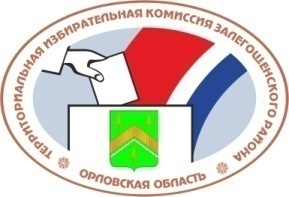                        ОРЛОВСКАЯ ОБЛАСТЬТЕРРИТОРИАЛЬНАЯ ИЗБИРАТЕЛЬНАЯ КОМИССИЯ                      ЗАЛЕГОЩЕНСКОГО РАЙОНА РЕШЕНИЕ                                                      п. ЗалегощьОб открытии специального избирательного счета кандидата в депутаты Залегощенского поселкового Совета народных депутатов  шестого созыва по одномандатному избирательному округу № 1 Пенькову Григорию Евгеньевичу.В соответствии с пунктом 11 статьи 58 Федерального закона 
от 12 июня 2002 года № 67-ФЗ «Об основных гарантиях избирательных прав и права на участие в референдуме граждан Российской Федерации», частью 1 статьи 18.2 Закона Орловской области от 30 июня 2010 года № 1087-ОЗ 
«О регулировании отдельных правоотношений, связанных с выборами в органы местного самоуправления муниципальных образований на территории Орловской области», Порядком открытия, ведения и закрытия специальных избирательных счетов для формирования избирательных фондов кандидатов, избирательных объединений  при проведении выборов в органы местного самоуправления муниципальных образований Орловской области, утвержденным постановлением Избирательной комиссии Орловской области от 2 июня 2021 года № 133/882-6, постановлением Избирательной комиссии Орловской области от 24 мая 2022 года № 8/56-7 «О возложении исполнения полномочий по подготовке и проведению выборов в органы местного самоуправления, местного референдума на территории Орловской области», решением  территориальной избирательной комиссии Залегощенского района от 24.06.2022 г № 9/22 «О возложении полномочий окружных избирательных комиссий одномандатных избирательных округов по повторным  выборам депутатов Залегощенского поселкового Совета народных депутатов шестого созыва  на территориальную избирательную комиссию  Залегощенского района» территориальная избирательная комиссия Залегощенского района РЕШИЛА:1.  Разрешить кандидату в депутаты Залегощенского поселкового Совета народных депутатов шестого созыва по одномандатному избирательному округу № 1 Пенькову Григорию Евгеньевичу,  открыть специальный избирательный счет для формирования избирательного фонда в дополнительном офисе № 8595/0314 Орловского отделения № 8595 ПАО Сбербанк России, расположенном по адресу: Орловская область, Залегощенский район, пгт Залегощь, ул. М. Горького д.18 «а».2.  Разместить настоящее решение на сайте территориальной избирательной комиссии Залегощенского района в информационно-телекоммуникационной сети «Интернет».Председатель                                                                 Назаркина О.В.Секретарь                                                                        Соколенко И.Е.20  июля  2022 г.№12/60